ЗАНЯТИЯ СПОРТОМФизическая культура должна стать центром системы ЗОЖ, так как формирует дисциплину и приносит огромную пользу для поддержания организма в здоровом состоянии.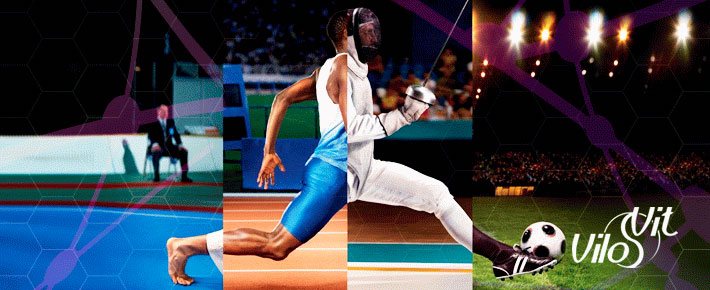 Важно! Регулярные занятия физкультурой помогают человеку в самодисциплине, очищении организма, активации мозговой деятельности и сохранении здоровья.Основные рекомендации в физической культуре:Сохраняйте умеренность в упражнениях.Умеренность дает максимальную пользу для человека;Делайте утреннюю зарядку.Зарядка поможет быстро запустить организм;Не доводите себя до переутомления. Перегрузки негативно влияют на организм;Потребляйте воду во время тренировок. Вода поможет избежать кислородного голодания;Не наедайтесь перед тренировками.В наши дни, многие люди активно включают в свою жизнь занятия каким-либо видом спорта, посвящая ему свободное время на протяжении всей жизни. Регулярные физические нагрузки, способствуют улучшению работы лимфатической системы, отвечающей за вывод токсических веществ из организма.Статистика показывает, что люди, которые уделяют значительное время спорту, болеют на 25% меньше, чем остальные.В каком количестве физические нагрузки приносят пользу?В занятиях с физическими нагрузками рекомендуется сохранять умеренность. Не всем людям принесут пользу профессиональные спортивные тренировки. Принципы ЗОЖ строятся на небольших (от получаса до часа в день) спортивных занятиях. В конце тренировки Вы должны почувствовать релаксацию, физическую и психическую.Обязательно включите в свою жизнь ежедневные утренние зарядки. Этот минимум упражнений надо сделать привычкой, вместе с ежедневными водными процедурами. Всего 15 минут физических упражнений после сна приносят пользу как 45 минутные упражнения в любое другое время.В комплекс упражнений обязательно должны входить отжимания и задания для поддержания в тонусе брюшного пресса, таким способом можно улучшить работу легких, сердца, желудочно-кишечного тракта и мочеполовой системы.